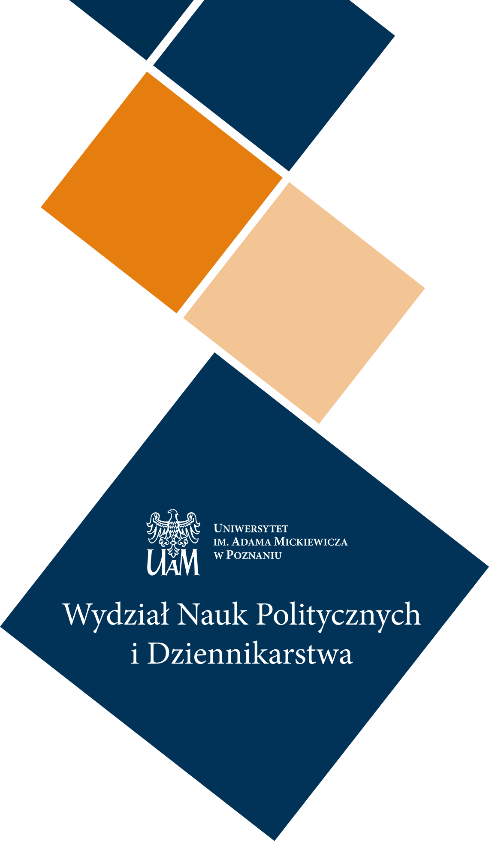 IMIĘ I NAZWISKOAFILIACJAIMIĘ I NAZWISKOAFILIACJA